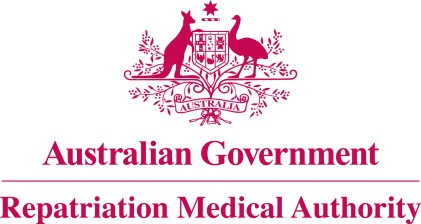 Statement of PrinciplesconcerningFIBROMYALGIA
(Reasonable Hypothesis) (No. 107 of 2021)The Repatriation Medical Authority determines the following Statement of Principles under subsection 196B(2) of the Veterans' Entitlements Act 1986.Dated				22 October 2021Contents1	Name	32	Commencement	33	Authority	34	Repeal	35	Application	36	Definitions	37	Kind of injury, disease or death to which this Statement of Principles relates	38	Basis for determining the factors	49	Factors that must exist	410	Relationship to service	511	Factors referring to an injury or disease covered by another Statement of Principles	5Schedule 1 - Dictionary	61	Definitions	6NameThis is the Statement of Principles concerning fibromyalgia (Reasonable Hypothesis) (No. 107 of 2021).Commencement	This instrument commences on 22 November 2021.AuthorityThis instrument is made under subsection 196B(2) of the Veterans' Entitlements Act 1986.RepealThe Statement of Principles concerning fibromyalgia No. 13 of 2014 (Federal Register of Legislation No. F2014L00016) made under subsection 196B(2) of the VEA is repealed. ApplicationThis instrument applies to a claim to which section 120A of the VEA or section 338 of the Military Rehabilitation and Compensation Act 2004 applies.DefinitionsThe terms defined in the Schedule 1 - Dictionary have the meaning given when used in this instrument.Kind of injury, disease or death to which this Statement of Principles relatesThis Statement of Principles is about fibromyalgia and death from fibromyalgia.Meaning of fibromyalgiaFor the purposes of this Statement of Principles, fibromyalgia means a syndrome of chronic widespread pain, with associated somatic symptoms, that has persisted for at least 3 months, and which meets the following diagnostic criteria, as assessed by a medical practitioner:a widespread pain index:of at least 7, with an associated symptom severity scale score of at least 5; orfrom 4 to 6, with an associated symptom severity scale score of at least 9; andpain is present in at least 4 of 5 regions from the specified list of regions; andthe pain and symptoms are not better accounted for by another medical or psychiatric condition.Note 1: Pain in the jaw, chest and abdomen does not count towards the number of regions, but does count towards the widespread pain index score of 0 to 19.Note 2: specified list of regions, symptom severity scale score and widespread pain index are defined in the Schedule 1 - Dictionary.While fibromyalgia attracts ICD-10-AM code M79.7 in applying this Statement of Principles the meaning of fibromyalgia is that given in subsection (2).For subsection (3), a reference to an ICD-10-AM code is a reference to the code assigned to a particular kind of injury or disease in The International Statistical Classification of Diseases and Related Health Problems, Tenth Revision, Australian Modification (ICD-10-AM), Tenth Edition, effective date of 1 July 2017, copyrighted by the Independent Hospital Pricing Authority, ISBN 978-1-76007-296-4.Death from fibromyalgiaFor the purposes of this Statement of Principles, fibromyalgia, in relation to a person, includes death from a terminal event or condition that was contributed to by the person's fibromyalgia.Note: terminal event is defined in the Schedule 1 – Dictionary.Basis for determining the factorsThe Repatriation Medical Authority is of the view that there is sound medical-scientific evidence that indicates that fibromyalgia and death from fibromyalgia can be related to relevant service rendered by veterans, members of Peacekeeping Forces, or members of the Forces under the VEA, or members under the MRCA.Note: MRCA, relevant service and VEA are defined in the Schedule 1 – Dictionary.Factors that must existAt least one of the following factors must as a minimum exist before it can be said that a reasonable hypothesis has been raised connecting fibromyalgia or death from fibromyalgia with the circumstances of a person's relevant service:experiencing severe childhood abuse before the clinical onset of fibromyalgia;Note: severe childhood abuse is defined in the Schedule 1 - Dictionary.being overweight or obese at the time of the clinical onset of fibromyalgia;Note: being overweight or obese is defined in the Schedule 1 - Dictionary.having an autoimmune inflammatory condition which is associated with the development of arthritis at the time of the clinical onset of fibromyalgia;experiencing a category 1A stressor within the 1 year before the clinical onset of fibromyalgia;Note: category 1A stressor is defined in the Schedule 1 - Dictionary.having a severe, chronic medical condition for at least the 2 years before the clinical onset of fibromyalgia;Note: severe, chronic medical condition is defined in the Schedule 1 - Dictionary.inability to obtain appropriate clinical management for fibromyalgia.Relationship to serviceThe existence in a person of any factor referred to in section 9, must be related to the relevant service rendered by the person.The factor set out in subsection 9(6) applies only to material contribution to, or aggravation of, fibromyalgia where the person's fibromyalgia was suffered or contracted before or during (but did not arise out of) the person's relevant service. Factors referring to an injury or disease covered by another Statement of PrinciplesIn this Statement of Principles:if a factor referred to in section 9 applies in relation to a person; and that factor refers to an injury or disease in respect of which a Statement of Principles has been determined under subsection 196B(2) of the VEA;then the factors in that Statement of Principles apply in accordance with the terms of that Statement of Principles as in force from time to time.Schedule 1 - Dictionary  Note:	 See Section 6DefinitionsIn this instrument:being overweight or obese means having a Body Mass Index (BMI) of 25 or greater.Note: BMI is also defined in the Schedule 1 - Dictionary.BMI means W/H2 where:W is the person's weight in kilograms; and H is the person's height in metres.category 1A stressor means one of the following severe traumatic events:experiencing a life-threatening event;being subject to a serious physical attack or assault including rape and sexual molestation; orbeing threatened with a weapon, being held captive, being kidnapped or being tortured.fibromyalgia—see subsection 7(2).	MRCA means the Military Rehabilitation and Compensation Act 2004.relevant service means:operational service under the VEA; peacekeeping service under the VEA; hazardous service under the VEA; British nuclear test defence service under the VEA;warlike service under the MRCA; ornon-warlike service under the MRCA.Note: MRCA and VEA are also defined in the Schedule 1 - Dictionary.severe childhood abuse means:serious physical, emotional, psychological or sexual harm whilst a child aged under 16 years; or neglect involving a serious failure to provide the necessities for health, physical and emotional development, or wellbeing whilst a child aged under 16 years;where such serious harm or neglect has been perpetrated by a parent, a care provider, an adult who works with or around that child, or any other adult in contact with that child.severe, chronic medical condition means an illness that:substantially impacts on social, occupational or other important areas of functioning; andrequires on-going daily or almost daily management of symptoms under the supervision of a registered health practitioner, including assistance with activities of daily living, bed rest, dietary modification, drug therapy, nursing care, oxygen therapy and physiotherapy; andis of a type that:does not usually resolve spontaneously; oris rarely cured completely; ormay progress to a life-threatening illness.Note: Examples of severe, chronic medical conditions include:				(a)   chronic kidney disease requiring dialysis;	(b)   	severe psoriasis; and	(c)   	a poorly controlled form of any of the following conditions:			(i)    	asthma;	(ii)   	chronic obstructive pulmonary disease;	(iii)  	diabetes mellitus; and	(iv)  	epilepsy.specified list of regions means:left upper region, defined as left jaw, left shoulder girdle, left upper arm and left lower arm; right upper region, defined as right jaw, right shoulder girdle, right upper arm and right lower arm;left lower region, defined as left hip (including buttock and trochanter), left upper leg and left lower leg;right lower region, defined as right hip (including buttock and trochanter), right upper leg and right lower leg; oraxial region, defined as neck, upper back, lower back, chest and abdomen.symptom severity scale score means the combined total of:the sum (scored from 0 to 9) of the severity of 3 symptoms (fatigue, waking unrefreshed and cognitive symptoms), where the level of symptom severity is defined as: 0 = no problem; 1 = slight or mild problems, generally mild or intermittent; 2 = moderate, considerable problems, often present or present at a moderate level; or 3 = severe, pervasive, continuous or life-disturbing problems; plusthe sum (scored from 0 to 3) of the number of a further 3 symptoms (headaches, pain or cramps in the lower abdomen, and depression) that the patient has been bothered by during the previous 6 months.terminal event means the proximate or ultimate cause of death and includes the following:	pneumonia;	respiratory failure;	cardiac arrest;	circulatory failure; or	cessation of brain function.VEA means the Veterans' Entitlements Act 1986.widespread pain index means the number of parts of the body within the specified list of regions in which the person has had pain in the last week (scored from 0 to 19).Note: specified list of regions is also defined in the Schedule 1 – Dictionary.The Common Seal of the
Repatriation Medical Authority
was affixed to this instrument
at the direction of:Professor Terence Campbell AMChairperson